ΥΦΥΠΟΥΡΓΕΙΟ ΚΟΙΝΩΝΙΚΗΣ ΠΡΟΝΟΙΑΣ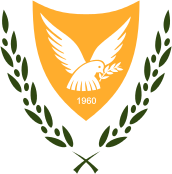 ΣΗΜΕΙΩΜΑ ΓΙΑ ΤΟΝ ΠΡΟΫΠΟΛΟΓΙΣΜΟΤΩΝ ΕΤΩΝ 2023-2025Ιούλιος 2015 ΠΕΡΙΕΧΟΜΕΝΑΥΦΥΠΟΥΡΓΕΙΟ ΚΟΙΝΩΝΙΚΗΣ ΠΡΟΝΟΙΑΣ	3ΥΠΗΡΕΣΙΕΣ ΚΟΙΝΩΝΙΚΗΣ ΕΥΗΜΕΡΙΑΣ (ΥΚΕ)	7ΥΠΗΡΕΣΙΑ ΔΙΑΧΕΙΡΙΣΗΣ ΕΠΙΔΟΜΑΤΩΝ ΠΡΟΝΟΙΑΣ (ΥΔΕΠ)	13ΤΜΗΜΑ ΚΟΙΝΩΝΙΚΗΣ ΕΝΣΩΜΑΤΩΣΗΣ ΑΤΟΜΩΝ ΜΕ ΑΝΑΠΗΡΙΕΣ (ΤΚΕΑΑ)	17ΣΥΝΟΛΙΚΟΣ ΠΡΟΫΠΟΛΟΓΙΣΜΟΣ ΥΦΚΠ	22ΠΑΡΑΡΤΗΜΑΤΑ ΕΠΙ ΤΟΥ ΠΡΟΫΠΟΛΟΓΙΣΜΟΥ	24ΣΥΝΗΜΜΕΝΑ	25ΥΦΥΠΟΥΡΓΕΙΟ ΚΟΙΝΩΝΙΚΗΣ ΠΡΟΝΟΙΑΣ
Κυρία Πρόεδρε,Αξιότιμα μέλη της Κοινοβουλευτικής Επιτροπής Οικονομικών, Βρίσκομαι σήμερα ενώπιον σας για να παρουσιάσω τον τελευταίο Προϋπολογισμό του Υφυπουργείου Κοινωνικής Πρόνοιας από την παρούσα Κυβέρνηση. Αν και το Υφυπουργείο μετρά μόλις ενάμιση χρόνο παρουσίας, εντούτοις θα πρέπει να σημειωθεί ότι η Κυβέρνηση είχε θέσει στην προμετωπίδα των προτεραιοτήτων της από την πρώτη στιγμή εκλογής του Νίκου Αναστασιάδη τη δημιουργία ενός ουσιαστικού, αποτελεσματικού και ισχυρού κράτους πρόνοιας, παρέχοντας υψηλού επιπέδου υπηρεσίες που να είναι προσβάσιμες, προσιτές, φιλικές και εξατομικευμένες ώστε να ανταποκρίνονται στις σύγχρονες ανάγκες της κοινωνίας και των πολιτών της. Αυτό ήταν το όραμα της μακαριστής Υπουργού Ζέτας Αιμιλιανίδου, που εργάστηκε αφειδώλευτα για να σμιλεύσει ένα κοινωνικό κράτος Πρόνοιας, εφαρμόζοντας  πλειάδα πολιτικών για την εξασφάλιση της κοινωνικής πρόνοιας και της κοινωνικής συνοχής. Από την πρώτη στιγμή, θέτοντας στο επίκεντρο τον άνθρωπο και χαράσσοντας πολιτικές για την στήριξη όλων των συμπολιτών μας, των παιδιών, των ηλικιωμένων και της οικογένειας. Αυτό αποτέλεσε και τον βασικό πυρήνα της πολιτικής της Κυβέρνησης Αναστασιάδη και οδήγησε τελικά στη σύσταση, τον Ιούλιο του 2021, του Υφυπουργείου Κοινωνικής Πρόνοιας, το οποίο ανέλαβε σε πρώτη φάση τα θέματα αρμοδιοτήτων των Υπηρεσιών Κοινωνικής Ευημερίας (07/2021) και της Υπηρεσίας Διαχείρισης Επιδομάτων Πρόνοιας (01/01/2022), ενώ από την 01.01.2023, με τη μεταφορά και του Τμήματος Κοινωνικής Ενσωμάτωσης Ατόμων με Αναπηρίες, θα έχει υπό την εποπτεία του όλες τις υπηρεσίες που προσφέρονται στις ευάλωτες κοινωνικές ομάδες. Με την πλήρη ανάπτυξη του Υφυπουργείου από τον νέο χρόνο, τίθεται σε εφαρμογή μια νέα ολοκληρωμένη προσέγγιση που αποσκοπεί στην καλύτερη δυνατή ποιότητα των υπηρεσιών του Υφυπουργείου και στην ουσιαστική, άμεση και στοχευμένη στήριξη των συνανθρώπων μας που έχουν πραγματική ανάγκη.Έχοντας περάσει μια μακρά περίοδο δοκιμασίας με την πανδημία, ακολουθούμενη από τις πρόσθετες δυσκολίες που προέκυψαν συνεπεία της ουκρανικής κρίσης, σήμερα περισσότερο από ποτέ, κρίνεται ζωτικής σημασίας το κράτος να βρεθεί δίπλα σε κάθε πολίτη και σε κάθε κοινωνική ομάδα, παρέχοντας σε όσους έχουν πραγματική ανάγκη ένα θαλπερό πλαίσιο κοινωνικής στήριξης και εξασφαλίζοντας την αξιοπρεπή διαβίωση του συνόλου της κοινότητας. Η προσπάθεια είναι δύσκολη και επίπονη και τα μεταβαλλόμενα δεδομένα μάς βρίσκουν αντιμέτωπους συνεχώς με νέες προκλήσεις. Ωστόσο, με έμφαση στην ανθρωποκεντρική προσέγγιση, με σεβασμό, ενσυναίσθηση και διάθεση για στήριξη των ευάλωτων ομάδων του πληθυσμού, αξιοποιώντας στον μέγιστο δυνατό βαθμό τα διαθέσιμα ευρωπαϊκά εργαλεία, αναζητώντας όλες τις απαραίτητες συνέργειες με τους κρατικούς φορείς και την τοπική αυτοδιοίκηση και ενεργοποιώντας στον μέγιστο δυνατό βαθμό τους κοινωνικούς εταίρους, το Υφυπουργείο Κοινωνικής Πρόνοιας θα συνεχίσει τις προσπάθειες ώστε να προσφέρει πολύμορφη στήριξη στις ευάλωτες ομάδες των συνανθρώπων μας που βιώνουν τον κοινωνικό αποκλεισμό ή/και που ζουν κάτω από το όριο της φτώχειας.Οι στρατηγικές επιδιώξεις του Υφυπουργείου για την επίτευξη των πιο πάνω στόχων παραμένουν ο εκσυγχρονισμός της οργάνωσης, των μεθόδων και των αρχών εργασίας, καθώς επίσης και η αύξηση της επιχειρησιακής αποτελεσματικότητας και αποδοτικότητας των Τμημάτων και Υπηρεσιών του, μεταξύ άλλων, μέσω της απλοποίησης διαδικασιών και της βελτίωσης της προσβασιμότητας από τους πολίτες. Την ίδια στιγμή, ψηλά στις προτεραιότητές μας έχει τεθεί ο ψηφιακός μετασχηματισμός των υπηρεσιών του Υφυπουργείου και η ενίσχυση της ηλεκτρονικής διακυβέρνησης, με στόχο την καλύτερη και αμεσότερη εξυπηρέτηση των πολιτών.Για την υλοποίηση των πιο πάνω, ο συνολικός Προϋπολογισμός του Υφυπουργείου για το 2023 (Τακτικές Δαπάνες και Αναπτυξιακές Δαπάνες) ανέρχεται σε περίπου €547.4 εκατομμύρια, παρουσιάζοντας αύξηση ύψους €4.6 εκατομμυρίων σε σύγκριση με τον αντίστοιχο Προϋπολογισμό του 2022, ο οποίος είχε καθοριστεί στα €542.8 εκατομμύρια. Σημειώνεται ότι, με τη μεταφορά του Τμήματος Κοινωνικής Ενσωμάτωσης Ατόμων με Αναπηρίες (από 1η Ιανουαρίου 2023), στον συνολικό Προϋπολογισμό για το 2023 προστίθεται ποσό ύψους €49.8 εκατομμυρίων, παρουσιάζοντας αύξηση ύψους  €2 εκατομμυρίων σε σύγκριση με τον αντίστοιχο Προϋπολογισμό του Τμήματος για το 2022 (€47.8 εκ.). Ως αποτέλεσμα της πιο πάνω μεταφοράς, το συνολικό ποσό του Προϋπολογισμού για το 2023 ανέρχεται σε €597.3 εκατομμύρια. Στα πιο πάνω προστίθεται ποσό €23 εκατομμυρίων που προέρχονται από συγχρηματοδοτούμενα έργα με διαχειριστική Αρχή την Γενική Διεύθυνση Ανάπτυξης, και συνεπώς ο τελικός συνολικός Προϋπολογισμός του Υφυπουργείου για το έτος 2023 (Τακτικές Δαπάνες, Αναπτυξιακές Δαπάνες και συγχρηματοδοτούμενα έργα), ανέρχεται σε €620.5 εκατομμύρια.Ενδεικτικά σημειώνω στο σημείο αυτό ότι με ορίζοντα τριετίας (2023-2025), ο Προϋπολογισμός του Υφυπουργείου Κοινωνικής Πρόνοιας υπολογίζεται να ανέλθει μέχρι το 2025 σε περίπου €631.5 εκατομμύρια, με την πρόσθετη αύξηση να ανέρχεται σε άλλα €11 εκατομμύρια. Συγκριτικά αναφέρω ότι το 2022, ο προϋπολογισμός ανήλθε στα €550 εκατομμύρια και η μέχρι στιγμής απορρόφηση βρίσκεται στο 74%. Αναλυτικά από πλευράς Υπηρεσίας Διαχείρισης Επιδομάτων Πρόνοιας έχουν απορροφηθεί περίπου €334 εκατομμύρια (ποσοστό 76%), και από τις Υπηρεσίες Κοινωνικής Ευημερίας €70.5 εκατομμύρια (ποσοστό 70%) ενώ το ποσοστό υλοποίησης των έργων που συγχρηματοδοτούνται από κοινοτικούς πόρους βρίσκεται στο 45% με ποσό €2.7 εκατομμυρίων.Οι δράσεις μας όπως αυτές έχουν συμπεριληφθεί στον Προϋπολογισμό που έχετε ενώπιον σας κινούνται γύρω από τρεις βασικούς άξονες:(α) την υλοποίηση προγραμμάτων μέσω των Υπηρεσιών Κοινωνικής Ευημερίας, τα οποία να καλύπτουν ανήλικους, αλλά και ενήλικες που εμπίπτουν στις ευάλωτες ομάδες,(β) την αναβάθμιση και τον εξορθολογισμό της επιδοματικής μας πολιτικής όπως αυτή εφαρμόζεται από την Υπηρεσία Διαχείρισης Επιδομάτων Πρόνοιας, και(γ) την ενεργό και ουσιαστική στήριξη των ατόμων με αναπηρία με τη μεταφορά όπως προανέφερα του αρμόδιου Τμήματος στο Υφυπουργείο από την 1η Ιανουαρίου 2023.Σε αυτό το πλαίσιο, ο στόχος για ενίσχυση του κράτους πρόνοιας μεταφράζεται σε αύξηση των δαπανών κοινωνικών παροχών του Υφυπουργείου κατά περίπου €32 εκατομμύρια (6,45%), και διατηρείται στα ίδια επίπεδα για το βάθος της τριετίας.Παράλληλα, δίδεται έμφαση στην περαιτέρω στήριξη των εθελοντικών οργανισμών, σωματείων, Κοινοτικών Συμβουλίων και άλλων σχετικών κοινωνικών φορέων για την υλοποίηση Κοινωνικών Προγραμμάτων Φροντίδας, μέσω χρηματοδότησης από το Σχέδιο Κρατικών Ενισχύσεων με αύξηση του προϋπολογιζόμενου ποσού κατά περίπου €3.3 εκατομμύρια (ποσοστό αύξησης 23%) σε σχέση με το 2022, ήτοι από €14.5 εκατομμύρια σε €17.8 εκατομμύρια.Τέλος, επεκτείνεται η στήριξη του Κράτους σε άτομα με αναπηρίες μέσω της αύξησης του αριθμού των δικαιούχων τα τελευταία χρόνια και της συνεπακόλουθης αύξησης του Προϋπολογισμού, ο οποίος για το 2023 παρουσιάζει αύξηση €2.1 εκατομμυρίων και θα ανέλθει σε €49.4 εκατομμύρια από €47.3 εκατομμύρια το 2022. Ενδεικτικά, αναφέρω ότι το 2013, οι δικαιούχοι επιδομάτων αναπηρίας ήταν σχεδόν 7.000, ενώ μέχρι το τέλος του 2022 ο προβλεπόμενος αριθμός ληπτών κοινωνικών παροχών από το Τμήμα Κοινωνικής Ενσωμάτωσης Ατόμων με Αναπηρίες θα ξεπεράσει τους 12.400, καταγράφοντας αύξηση στον αριθμό των δικαιούχων μεγαλύτερη του 55%.Οι πιο πάνω άξονες θα αναλυθούν στη συνέχεια μέσα από τις δράσεις και τις προτεραιότητες ανά Υπηρεσία με την αντίστοιχη αναφορά στα ποσά που περιλαμβάνει ο Προϋπολογισμός.ΥΠΗΡΕΣΙΕΣ ΚΟΙΝΩΝΙΚΗΣ ΕΥΗΜΕΡΙΑΣ (ΥΚΕ)Σε ό,τι αφορά στις Υπηρεσίες Κοινωνικής Ευημερίας, ψηλά στις προτεραιότητες της Κυβέρνησης και κατ’ επέκταση του Υφυπουργείου Κοινωνικής Πρόνοιας, βρίσκεται η πρόληψη και η αντιμετώπιση της βίας στην οικογένεια, η προστασία των παιδιών από μορφές κακοποίησης, περιλαμβανομένης της σεξουαλικής εκμετάλλευσης, της σεξουαλικής κακοποίησης και της παιδικής πορνογραφίας, καθώς και η ολιστική στήριξη και προστασία των γυναικών θυμάτων. Στους προτεινόμενους Προϋπολογισμούς περιλαμβάνονται δράσεις σχετικές με τους στόχους αυτούς και συγκεκριμένα η συνέχιση της λειτουργίας του Σπιτιού του Παιδιού και του Σπιτιού της Γυναίκας, τα οποία παρέχουν μια πολυθεματική και φιλική προς τα θύματα προσέγγιση. Για την οικοδομική επέκταση του Σπιτιού του Παιδιού, εγκρίθηκε ποσό ύψους €282.500 για το 2022, ενώ σε περίπτωση που το έργο δεν προλάβει να υλοποιηθεί πλήρως το 2022, αντίστοιχες πιστώσεις θα διατεθούν το 2023.Την ίδια στιγμή, μεγάλη ευαισθησία αποδίδεται στα παιδιά που τελούν υπό τη φροντίδα της Διευθύντριας των Υπηρεσιών Κοινωνικής Ευημερίας και ο προτεινόμενος προϋπολογισμός του 2023 που αφορά χορηγήματα για συντήρηση παιδιών τοποθετημένα σε οικογένειες ανέρχεται σε €8 εκατομμύρια παρουσιάζοντας αύξηση €3.5 εκατομμυρίων σε σχέση με το 2022 που ισοδυναμεί με ποσοστό 78%. Σε αυτό το πλαίσιο, οι ΥΚΕ, έχουν ήδη υπογράψει σύμβαση με Πολυθεματικό Κέντρο, με στόχο την Παροχή Διεπαγγελματικών Υπηρεσιών σε δύο Ξενώνες Έφηβων Κοριτσιών στην Λευκωσία για περίοδο μέχρι 12 μήνες. Το κόστος για το εν λόγω πρόγραμμα -που θα συνεχιστεί και το 2023- ανέρχεται στις €80.000.Την ίδια στιγμή, μέσα από το Σχέδιο Ανάκαμψης και Ανθεκτικότητας «Κύπρος_Το Αύριο», έχει προβλεφθεί επένδυση ύψους €13 εκατομμυρίων για τη δημιουργία δομών για την καλύτερη ανταπόκριση στους αυξανόμενους αριθμούς παιδιών υπό την φροντίδα του Κράτους, καθώς και στη δημιουργία νέων δομών για ανταπόκριση του Κράτους στις ανάγκες παροχής κατάλληλων υπηρεσιών για εφήβους με διαταραχές συμπεριφοράς και για άτομα που χρειάζονται μακροχρόνια φροντίδα.  Οι ΥΚΕ, μέσω του Σχεδίου Ανάκαμψης και Ανθεκτικότητας «Κύπρος_Το Αύριο» στο πλαίσιο της πιο πάνω επένδυσης, στη βάση σχετικής απόφασης του Υπουργικού Συμβουλίου, προωθούν την αγορά τριών νέων κρατικών κτηρίων για τις ανάγκες φιλοξενίας και προστασίας παιδιών που βρίσκονται υπό τη Νομική Φροντίδα του Κράτους, που στοχεύει στη δημιουργία επαρκών υποδομών, ώστε να καλυφθούν οι στεγαστικές ανάγκες που υπάρχουν. Επιπλέον, προωθείται η δημιουργία 18 Δομών Φροντίδας που αφορούν παιδιά, εφήβους, ανήλικα και ενήλικα άτομα με ανάγκες μακροχρόνιας φροντίδας. Στο σημείο αυτό θα πρέπει να αναφέρω πως σε ό,τι αφορά τα παιδιά που τελούν υπό τη φροντίδα της Διευθύντριας των Υπηρεσιών Κοινωνικής Ευημερίας, πρόσφατα έχει ολοκληρωθεί και η νέα νομοθεσία που ρυθμίζει τα θέματα παιδικής προστασίας και αναδοχής, και η οποία θα τεθεί ενώπιον της Βουλής των Αντιπροσώπων το 2023, ως μέρος του νομοθετικού πακέτου που ρυθμίζει την παιδική φροντίδα και τη φροντίδα ενηλίκων.Πρόσθετα με τα όσα προανέφερα, η στήριξη των ευάλωτων οικογενειών υλοποιείται μέσα από το Συγχρηματοδοτούμενο Έργο «Προίκα του Μωρού», το οποίο εντάχθηκε και στη νέα προγραμματική περίοδο ΘΑλΕΙΑ με εγκεκριμένο προϋπολογισμό ύψους €2.6 εκατομμυρίων. Το Έργο στοχεύει στη μείωση της υλικής στέρησης και του κοινωνικού αποκλεισμού των επωφελούμενων οικογενειών, καθώς και στην ενίσχυση των γονικών δεξιοτήτων των δικαιούχων και στη δικτύωσή τους με άλλες υπηρεσίες με στόχο την ένταξή/επανένταξή τους στην αγορά εργασίας. Με βάση τα πιο πρόσφατα στοιχεία (9/2022), έχουν επωφεληθεί από το εν λόγω Έργο 2.600 οικογένειες με συνολική δαπάνη €3.6 εκατομμύρια. Παράλληλα, έχει υλοποιηθεί η αλλαγή στην εφαρμογή του σχεδίου επιδότησης της αγοράς οικοσυσκευών για ευάλωτες κατηγορίες, μέσα από την υπογραφή σχετικής σύμβασης με συγκεκριμένες εταιρείες. Η αλλαγή αυτή έχει απλοποιήσει τη διαδικασία δίνει τη δυνατότητα στους δικαιούχους να επισκέπτονται τις συνεργαζόμενες εταιρείες και να επιλέγουν την οικοσυσκευή που προτιμούν εντός του εγκεκριμένου ποσού με σεβασμό στις ανάγκες τους. Για την υλοποίηση του σχεδίου έχει συμπεριληφθεί ποσό ύψους περίπου €220.000 στους προϋπολογισμούς του Υφυπουργείου.Στο ίδιο πλαίσιο, και με γνώμονα τη στήριξη της οικογένειας, το Υφυπουργείο έχει καταρτίσει αναθεωρημένο Σχέδιο Επιδότησης για οικογένειες που αποκτούν τρίδυμα και άνω τέκνα. Συγκεκριμένα, αναγνωρίζοντας τις ιδιαίτερες συνθήκες και τις αυξημένες ανάγκες των οικογενειών με τρίδυμα και άνω, έχουμε προχωρήσει στην ετοιμασία ενός Σχεδίου παροχών, οι οποίες δεν καλύπτουν μόνο τα θέματα υλικής βοήθειας, αλλά επεκτείνονται και σε θέματα φροντίδας των παιδιών, αλλά και της οικονομικής βοήθειας για σκοπούς φοίτησής τους σε βρεφονηπιακούς σταθμούς κατά τρόπο αντίστοιχο με το Σχέδιο που λειτουργεί από την Υπηρεσία Διαχείρισης Επιδομάτων Πρόνοιας και που θα επεξηγηθεί στη συνέχεια. Το Σχέδιο αυτό θα ενεργοποιηθεί από την 1η Ιανουαρίου 2023 και για τον σκοπό αυτό έχει περιληφθεί πρόνοια ύψους περίπου €259.000 η οποία είναι αυξημένη κατά 72% σε σχέση με τον προηγούμενο χρόνο.Πολύ σημαντικός σταθμός των δράσεων του Υφυπουργείου, αλλά και ευρύτερα της Κυβέρνησης σε σχέση με παιδιά αποτελεί η πρόσφατη έγκριση του Εθνικού Σχεδίου Δράσης για τη Θέσπιση Ευρωπαϊκής Εγγύησης για τα Παιδιά (Child Guarantee), κατόπιν διαβούλευσης με εκπροσώπους ομάδων παιδιών. Πρόκειται για ένα μεγαλεπήβολο έργο, το οποίο περιλαμβάνει συνολικά 93 δράσεις σε έξι πυλώνες που υλοποιούνται από τις Υπηρεσίες και τα Τμήματα οκτώ Υπουργείων και Υφυπουργείων, η χρηματοδότηση των οποίων γίνεται από εθνικούς πόρους και με συγχρηματοδότηση από την ΕΕ μέσω του Σχεδίου Ανάκαμψης και Ανθεκτικότητας, του Ευρωπαϊκού Κοινωνικού Ταμείου Plus, το Επιχειρησιακό Πρόγραμμα «Θ.Αλ.Ε.Ι.Α» (2021-2027), κ.ά.. Επιπλέον, στο πλαίσιο της συνεργασίας μας με τις Μη Κυβερνητικές Οργανώσεις και τις Αρχές Τοπικής Αυτοδιοίκησης για την υλοποίηση υψηλής ποιότητας προγραμμάτων κοινωνικής φροντίδας, ο προτεινόμενος Προϋπολογισμός περιλαμβάνει σχετική πρόνοια ύψους περίπου €18 εκατομμυρίων, για να καλύψει τις κρατικές ενισχύσεις που παρέχονται σύμφωνα με τα υφιστάμενα Σχέδια Κρατικών Χορηγιών. Ενδεικτικά, αναφέρεται ότι το 2021 έλαβαν κρατική ενίσχυση 160 Φορείς για τη λειτουργία 281 προγραμμάτων κοινωνικής φροντίδας συνολικού ύψους, πέραν των €12.7 εκατομμύριων. Για το 2022, έχει εγκριθεί η παραχώρηση χορηγίας σε 168 φορείς για τη λειτουργία 292 προγραμμάτων με εκτιμώμενη συνολική δαπάνη που θα ξεπεράσει τα €14.5 εκατομμύρια. Ως εκ τούτου, οι χορηγίες παρουσιάζουν αύξηση της τάξης των €1.8 εκατομμυρίων.Παράλληλα, έχει ξεκινήσει η επιδότηση των πρώτων οκτώ Αρχών Τοπικής Αυτοδιοίκησης μέσα από το Πρόγραμμα Εξασφάλισης Κοινωνικών Λειτουργών σε Συμπλέγματα Κοινοτήτων, Κοινότητες και Αρχές Τοπικής Αυτοδιοίκησης, με στόχο την έναρξη λειτουργίας προγραμμάτων, με σκοπό την εισαγωγή και την ανάπτυξη του θεσμού της κοινωνικής εργασίας με την Κοινότητα, έτσι ώστε να ενισχυθεί η εγγύτητα του πολίτη με τις Υπηρεσίες Κοινωνικής Ευημερίας.Ταυτόχρονα, μέσα από το Σχέδιο Ανάκαμψης και Ανθεκτικότητας «Κύπρος_Το Αύριο» για την περίοδο 2021-2026, προωθείται η δημιουργία Πολυδύναμων Κέντρων για τα παιδιά και Κέντρα Φροντίδας Παιδιών, μια επένδυση ύψους €15 εκατομμυρίων.  Στόχος είναι μέχρι το 2ο τρίμηνο του 2026 να επιδοτηθούν 27 Αρχές Τοπικής Αυτοδιοίκησης, ΜΚΟ, άλλοι Οργανισμοί για τη δημιουργία Παιδοκομικών Σταθμών ή Πολυδύναμων Κέντρων για παιδιά, ενισχύοντας έτσι τη διαθεσιμότητα ποιοτικών υποδομών φροντίδας παιδιών, με πολλαπλασιαστικά οφέλη τόσο για τα ίδια τα παιδιά όσο για την κοινωνία και οικονομία ευρύτερα. Μια άλλη σημαντική πρόκληση για το Υφυπουργείο Κοινωνικής Πρόνοιας αποτελεί η επέκταση των θέσεων φιλοξενίας ασυνόδευτων ανηλίκων αιτητών διεθνούς προστασίας, αφού λόγω της απρόβλεπτης μεγάλης ροής ασυνόδευτων ανηλίκων που παρατηρήθηκε τα τελευταία δύο έτη, τα προγράμματα που σχεδίασαν οι Υπηρεσίες Κοινωνικής Ευημερίας και απευθύνονται στη συγκεκριμένη ομάδα παιδιών είναι υπερπλήρη. Ενδεικτικά αναφέρεται ότι για ολόκληρο το 2021 καταγράφηκαν 659 νέες αφίξεις ασυνόδευτων ανηλίκων, ενώ για την περίοδο Ιανουαρίου – Οκτωβρίου 2022, οι νέες αφίξεις ανήλθαν σε 841. Σήμερα, βρίσκονται υπό την κηδεμονία των Υπηρεσιών Κοινωνικής Ευημερίας 1.200 περίπου ασυνόδευτοι ανήλικοι στα διάφορα προγράμματα που λειτουργούν για τον σκοπό αυτό, παγκύπρια. Υπολογίζεται ότι το ετήσιο κόστος για το 2022 θα ανέλθει περίπου στα €11 εκατομμύρια.Για αντιμετώπιση των προκλήσεων αυτών, οι ΥΚΕ προχώρησαν σε προκήρυξη διαγωνισμού για τη δημιουργία δεύτερου κέντρου υποδοχής ασυνόδευτων ανηλίκων, με συνολικό κόστος €15 εκατομμύρια για περίοδο πέντε ετών με δικαίωμα ανανέωσης για άλλες πέντε περιόδους των 12 μηνών. Η διαδικασία δεν έχει ακόμη ολοκληρωθεί και οι προσπάθειες θα συνεχιστούν και στο επόμενο έτος. Πέραν των ασυνόδευτων ανήλικων, οι Υπηρεσίες Κοινωνικής Ευημερίας είναι αρμόδιες για την παραχώρηση της απαιτούμενης στήριξης σε αιτητές διεθνούς προστασίας, για το διάστημα στο οποίο εξετάζονται οι αιτήσεις τους. Για τον σκοπό αυτό, στον Προϋπολογισμό των Υπηρεσιών Κοινωνικής Ευημερίας για το 2023 έχει περιληφθεί πρόνοια ύψους €40 εκατομμυρίων. Θα πρέπει να σημειωθεί ότι για τη διαχείριση των αιτητών διεθνούς προστασίας, έχουν προσληφθεί μέσω Ευρωπαϊκής Χρηματοδότησης 50 Λειτουργοί Κοινωνικών Υπηρεσιών και 26 Ιδρυματικοί Λειτουργοί.Παράλληλα, από τον Σεπτέμβριο 2021, έχει ολοκληρωθεί η διασύνδεση των αρχείων των Υπηρεσιών Κοινωνικής Ευημερίας με τις Υπηρεσίες Κοινωνικών Ασφαλίσεων και το Τμήμα Εργασίας, ώστε να ανταλλάζονται πληροφορίες αναφορικά με άτομα τα οποία λάμβαναν τα σχετικά επιδόματα και τα οποία εργοδοτούνταν από εργοδότες στη Δημοκρατία. Η πιο πάνω ανταλλαγή πληροφοριών επέφερε σημαντική μείωση στον αριθμό των δικαιούχων Υλικών Συνθηκών Υποδοχής από 9.721 κατά τον Σεπτέμβριο 2021 σε 6.533 κατά τον Σεπτέμβριο 2022. Σημειώνεται ότι η συνολική δαπάνη για παροχή Υλικών Συνθηκών Υποδοχής κατά το 2021 ανήλθε στα €35 εκατομμύρια, ενώ για το 2022 μέχρι σήμερα, η αντίστοιχη δαπάνη ανέρχεται στα €23.7 εκατομμύρια, συμβάλλοντας έτσι σε σημαντική εξοικονόμηση σε ό,τι αφορά στον τομέα αυτό (πέραν των €11 εκατομμυρίων) ποσοστό 32%, δίνοντάς μας τη δυνατότητα να αξιοποιήσουμε κάποια από τα ποσά αυτά σε άλλα προγράμματα στήριξης της κοινωνίας. Τούτων λεχθέντων, €2 εκατομμύρια από τις πιο πάω εξοικονομήσεις μεταφέρθηκαν το 2022 για ενίσχυση και παροχή χρηματοδότησης σε νέα προγράμματα εθελοντικών οργανισμών από τις ΥΚΕ.Θα πρέπει να σημειωθεί ότι, το 2022 με απόφαση του Υπουργικού Συμβουλίου, εγκρίθηκε για πρώτη φορά η Στρατηγική Διαχείρισης Μεταναστευτικών Ροών και Παροχής Υλικών Συνθηκών Υποδοχής σε Αιτούντες Διεθνούς Προστασίας, καθώς και το εγχειρίδιο διαδικασιών παροχής Υλικών Συνθηκών Υποδοχής. Στόχος και των δύο εργαλείων, είναι ο εξορθολογισμός της διαδικασίας και της καταβολής των επιδομάτων, ώστε να αποφεύγεται η ταλαιπωρία των αιτούντων Υλικών Συνθηκών Υποδοχής και παράλληλα να διασφαλίζεται επαρκής έλεγχος και παρακολούθηση από τις Υπηρεσίες. Σε αυτό το πλαίσιο, έχει δρομολογηθεί και η εισαγωγή της μεθόδου προπληρωμένων καρτών, οι οποίες θα αντικαταστήσουν τη σημερινή πρακτική έκδοσης επιταγών, μειώνοντας τις καθυστερήσεις, απαλλάσσοντας τους αιτητές από τις συνεχείς επισκέψεις στα κατά τόπους γραφεία των Υπηρεσιών και ενισχύοντας τις δυνατότητες ελέγχου. Το όλο εγχείρημα είναι σε προχωρημένο στάδιο και αναμένεται να τεθεί σε εφαρμογή το πρώτο τρίμηνο του 2023. Πέραν των πιο πάνω, να αναφέρω ότι σε συνεργασία με τον Επίτροπο Προεδρίας δίδεται ιδιαίτερη προσοχή στο θέμα της στήριξης των εγκλωβισμένων, καθώς και των Ελληνοκυπρίων και των μελών της Μαρωνίτικης Κοινότητας (μονήρη άτομα, συγκροτημένες οικογένειες και νεαρά ζευγάρια), που έχουν επανεγκατασταθεί μόνιμα στα κατεχόμενα, με στόχο την αναζωογόνηση, τη διατήρηση και την ανάπτυξη των κατεχόμενων χωριών. Με βάση τα πιο πρόσφατα στοιχεία (9/2022), επωφελήθηκαν από τα προηγούμενα Σχέδια 348 άτομα, καθώς και 328 εγκλωβισμένοι με συνολικό ύψος €250.000 (εκ των οποίων οι €140.000 αφορούσαν τους εγκλωβισμένους και οι €110.000 τους επανεγκατεσταθέντες). Η παροχή οικονομικής βοήθειας στα άτομα αυτά θα συνεχιστεί και κατά το 2023. Μάλιστα, έχει εγκριθεί από το Υπουργικό Συμβούλιο αναθεωρημένο Σχέδιο Επανεγκατάστασης, το οποίο διορθώνει τις στρεβλώσεις που παρουσιάζονταν στο προηγούμενο και εισάγει νέες διατάξεις οι οποίες απλοποιούν και επισπεύδουν το χρόνο παροχής των επιδομάτων. Πρόσθετα, αναγνωρίζοντας το γεγονός ότι πολλοί από τους συμπολίτες μας, οι οποίοι επιλέγουν να κάνουν χρήση του Σχεδίου, παρουσιάζουν αυξημένες ανάγκες φροντίδας λόγω διαφόρων προβλημάτων υγείας, στο νέο Σχέδιο έχει εισαχθεί πρόνοια για παροχή επιπλέον μηνιαίου επιδόματος ύψους €240 ως επίδομα φροντίδας σε μονήρεις υπερήλικες άνω των 75 ετών, οι οποίοι αδυνατούν να αυτοεξυπηρετηθούν και πληρούν τις προϋποθέσεις του Σχεδίου. Ο προτεινόμενος Προϋπολογισμός περιλαμβάνει πιστώσεις ύψους €4.5 εκατομμυρίων.Σε συνάρτηση με τα όσα προανέφερα, για την τριετία 2022-2024 και στο πλαίσιο βελτίωσης της προσβασιμότητας και της ποιότητας των παρεχόμενων υπηρεσιών προς ευάλωτα άτομα και οικογένειες, αλλά και του εκσυγχρονισμού της Δημόσιας Υπηρεσίας, θα συνεχιστεί η υλοποίηση του Έργου της Αναδιάρθρωσης των Υπηρεσιών Κοινωνικής Ευημερίας, το οποίο συγχρηματοδοτείται από το Ευρωπαϊκό Κοινωνικό Ταμείο με συνολικό κόστος €48 εκατομμύρια. Το Έργο αυτό ξεκίνησε το 2018 με μεσοπρόθεσμη ολοκλήρωση καίριων δράσεων το 2023 και με την συνέχιση ή και ανάπτυξη πρόσθετων δράσεων σε μακροπρόθεσμο ορίζοντα το 2027. Σε αυτό το πλαίσιο, προωθήθηκαν και προγραμματίζονται αρκετές δράσεις, περιλαμβανομένων εκπαιδεύσεων του προσωπικού, μίσθωση επαγγελματιών ψυχολόγων, ψυχιάτρου και αξιολογητών κοινωνικών αναγκών, και τη λειτουργία τηλεφωνικού κέντρου για 24ωρη λήψη αναφορών και άμεση παροχή της κατάλληλης στήριξης από πλευράς των επαγγελματιών των Υπηρεσιών Κοινωνικής Ευημερίας. ΥΠΗΡΕΣΙΑ ΔΙΑΧΕΙΡΙΣΗΣ ΕΠΙΔΟΜΑΤΩΝ ΠΡΟΝΟΙΑΣ (ΥΔΕΠ)Σταθμός στην προσπάθεια της Κυβέρνησης να ενδυναμώσει το κράτος πρόνοιας, έχοντας  ένα μόνο συντονιστικό φορέα, αποτέλεσε η απόφαση του Υπουργικού Συμβουλίου για μεταφορά από 1η Ιανουαρίου 2022 της Υπηρεσίας Διαχείρισης Επιδομάτων Πρόνοιας (ΥΔΕΠ) κάτω από το χαρτοφυλάκιο του Υφυπουργείου. Για τον εκσυγχρονισμό και τη βελτίωση της Υπηρεσίας για την αποτελεσματικότερη και αποδοτικότερη λειτουργία της, με απώτερο στόχο την καλύτερη δυνατή εξυπηρέτηση των πολιτών-αιτητών, τον τελευταίο χρόνο το Υφυπουργείο έχει προβεί σε αναδιοργάνωση της ΥΔΕΠ, με στόχο την απόδοση μεγαλύτερης έμφασης στον κύριο της ρόλο που είναι η εξέταση αιτήσεων και η διαχείριση και η καταβολή επιδομάτων. Παράλληλα, έχει διασφαλίσει την εφαρμογή σύγχρονων μεθόδων για αύξηση της παραγωγικότητας όπως για παράδειγμα:την εφαρμογή του λογισμικού eOasis σε όλη την Υπηρεσία για το σύνολο του όγκου της αλληλογραφίας, τη σύσταση ομάδας Πληροφορικής και Μηχανογράφησης για ανάπτυξη μηχανογραφημένων αυτοματισμών για επαναλαμβανόμενες διεργασίες,την προώθηση της υλοποίησης του συγχρηματοδοτούμενου έργου για ενιαίο μηχανογραφικό σύστημα της υπηρεσίας, και την αποστολή αιτήματος για αξιοποίηση του Technical Support Instrument (TSI) από Ευρωπαϊκή Ένωση για ταχύτερη υλοποίηση όλων των ανωτέρω.Έχοντας ως πυξίδα των ενεργειών μας την αύξηση του βαθμού εξυπηρέτησης του κοινού, έχουμε προχωρήσει στη δημιουργία επτά Σημείων Εξυπηρέτησης Επιδομάτων Πρόνοιας καλύπτοντας όλες τις Επαρχίες, τα οποία στελεχώνονται από 14 συνολικά λειτουργούς της ΥΔΕΠ. Τα σημεία αυτά προσφέρουν στους πολίτες ολοκληρωμένες υπηρεσίες καταχώρησης και παραλαβής αιτήσεων, μειώνοντας την ταλαιπωρία που συχνά προκαλούν οι γραφειοκρατικές διαδικασίες, ενώ πρόθεση είναι να μετεξελιχθούν σε επαρχιακά σημεία κοινωνικής πρόνοιας, τα οποία να στεγάζουν πέραν των λειτουργών της ΥΔΕΠ και Κοινωνικούς Λειτουργούς ώστε να παρέχεται ολοκληρωμένη μορφή στήριξης στους πολίτες σε ένα σημείο (one-stop shop). Ενδεικτικά να αναφέρω ότι από την έναρξη της λειτουργίας των Σημείων έχουν εξυπηρετηθεί παγκύπρια πέραν των 8.300 πολιτών.Παράλληλα, έχει δρομολογηθεί η δημιουργία νέου τηλεφωνικού κέντρου με σημαντική επένδυση στην κατάρτιση του προσωπικού που θα το στελεχώνει, ώστε σε συνέργεια με τα επτά Σημεία Εξυπηρέτησης Επιδομάτων Πρόνοιας να παρέχεται άμεση εξυπηρέτηση των πολιτών. Η δομή θα περιλαμβάνει αξιολόγηση κάθε κλήσης στη βάση τριών επιπέδων: Επίπεδο 1: γενική πληροφόρηση, Επίπεδο 2: απλές ερωτήσεις για συγκεκριμένες περιπτώσεις και Επίπεδο 3: σύνθετες ερωτήσεις για συγκεκριμένες περιπτώσεις που προϋποθέτουν διερεύνηση. Στόχος είναι οι κλήσεις που εμπίπτουν στα Επίπεδα 1 και 2 να τυγχάνουν αμέσως χειρισμού στο τηλεφωνικό κέντρο και τα ζητήματα που αφορούν στο Επίπεδο 3 να τυγχάνει διαχείρισης στο εξειδικευμένο τηλεφωνικό κέντρο της ΥΔΕΠ, το οποίο θα διατηρηθεί.Σε ό,τι αφορά στον Προϋπολογισμό του 2023, έχοντας στις αρμοδιότητές της την παραχώρηση της πλειονότητας των επιδομάτων κοινωνικής στήριξης, στόχος της Υπηρεσίας είναι η αναβάθμιση των ήδη υπαρχόντων και η δημιουργία νέων μηχανισμών στήριξης. Με τον προτεινόμενο Προϋπολογισμό υπολογίζεται πως θα χορηγηθούν περί των €427 εκατομμυρίων για την παροχή επιδομάτων σε δικαιούχους. Σημειώνεται ότι για το 2022 παραχωρήθηκαν επιδόματα ΕΕΕ σε 26.700 άτομα, Επιδόματα Χαμηλοσυνταξιούχων σε 35.481 άτομα, Επίδομα Μονογονεϊκής Οικογένειας σε 11.262 άτομα, επίδομα μάνας σε 15.835 άτομα και επίδομα τέκνου σε 60.287 άτομα. Συγκεκριμένα, η Υπηρεσία θα συνεχίσει κατά το 2023 την παραχώρηση του Ελάχιστου Εγγυημένου Εισοδήματος, όπου προβλέπεται να διατεθούν €210 εκατομμύρια σε αριθμό οικογενειών ως κρατική χορηγία για εξασφάλιση της διαβίωσης και της στέγασής τους, ανάλογα με τη σύνθεση της οικογένειας, στη βάση των αναγκών που καθορίστηκαν μετά από μελέτες κόστους. Επιπλέον, για κάλυψη δαπανών παροχής Επιδόματος Τέκνου σε δικαιούχες οικογένειες, στη βάση εισοδηματικών και περιουσιακών κριτηρίων, αλλά και για επιπλέον Επίδομα Μονογονεϊκής Οικογένειας, προβλέπεται η διάθεση ποσού €115 εκατομμυρίων. Επίσης, για την παραχώρηση Βοηθήματος Τοκετού στις άγαμες μητέρες, έχει συμπεριληφθεί δαπάνη συνολικού ύψους €300.000. Όσον αφορά συντάξεις και πληρωμές κατά χάριν σε πολίτες που τραυματίστηκαν στους Παγκόσμιους Πολέμους, και στη βάση των αποφάσεων του Υπουργικού Συμβουλίου, θα διατεθούν €500.000.Πρόσθετα με τα πιο πάνω, θα συνεχιστεί η καταβολή του Επιδόματος Μάνας, το οποίο αφορά μητέρες τουλάχιστον τεσσάρων παιδιών, όλα άνω των 18 ετών, τηρουμένων των απαραίτητων εισοδηματικών κριτηρίων. Στο πλαίσιο χορηγίας του Επιδόματος αυτού, επωφελούνται 16.764 πολύτεκνες μητέρες και αναμένεται να διατεθούν €7 εκατομμύρια. Σημειώνεται ότι από το 2017 που έγινε η επαναφορά του επιδόματος έχουν δαπανηθεί περίπου €34 εκατομμύρια.Ειδική αναφορά θα πρέπει να κάνω σε μια ξεχωριστή κατηγορία συμπολιτών μας, αυτή των συνταξιούχων. Ο προϋπολογισμός του 2023 περιλαμβάνει την παροχή έκτακτων χορηγιών ύψους €3.7 εκατομμυρίων μέσω του Πασχαλινό Επιδόματος σε συνταξιούχους. Επιπρόσθετα, προβλέπεται πίστωση ποσού ύψους €90.5 εκατομμυρίων για επιπλέον χορηγία σε συνταξιούχους. Η συγκεκριμένη δαπάνη, η οποία ουσιαστικά έρχεται να προσθέσει ανάλογο ποσό στο εισόδημα της κατηγορίας των χαμηλοσυνταξιούχων, στοχεύει να καταστεί αρωγός σε νοικοκυριά, τα εισοδήματα των οποίων βρίσκονται κάτω από τα όρια της φτώχειας, και στα οποία διαβιεί τουλάχιστον ένας συνταξιούχος.Θέλω να σημειώσω ότι για την περαιτέρω στήριξη της ομάδας πληθυσμού των χαμηλοσυνταξιούχων έχουν ληφθεί φέτος σειρά αποφάσεων που αφορούν για παράδειγμα τον υπολογισμό του εισοδήματος με βάση τα εισοδήματα του ιδίου χρόνου και όχι του προηγούμενου και την εξαίρεση της φοιτητικής χορηγίας από τον υπολογισμό του εισοδήματος του κάθε νοικοκυριού για σκοπούς Επιδόματος Χαμηλοσυνταξιούχου και Πασχαλινού Επιδόματος.Πρόσθετα, λαμβάνοντας υπόψη τις σημαντικές ανατιμήσεις στις τιμές βασικών ειδών πρώτης ανάγκης και το γεγονός ότι η αύξηση των συντάξεων κατά 5,6% από τον Ιανουάριο 2022 έως σήμερα, θα αποτελούσε αιτία για αποκλεισμό σημαντικού αριθμού δικαιούχων από το εν λόγω Επίδομα, σε μια χρονική συγκυρία που επιβάλλει τη στήριξη των ευάλωτων ομάδων του πληθυσμού, αποφασίστηκε η απορρόφηση της εν λόγω αύξησης από το Κράτος μέσα από εξοικονομήσεις της υπηρεσίας, νοουμένου ότι τα υπόλοιπα δεδομένα που αφορούν τον κάθε δικαιούχο δεν διαφοροποιηθούν.Τέλος, σε σχέση με την στήριξη της ομάδας αυτής, σε συνεργασία με το Υπουργείο Ενέργειας, αποφασίστηκε η διεύρυνση των ευάλωτων δικαιούχων των Σχεδίων Χορηγιών του Υπουργείου με τη συμπερίληψη των συνταξιούχων με χαμηλά εισοδήματα που λαμβάνουν πρόσθετη στήριξη από την Υπηρεσία Διαχείρισης Επιδομάτων Πρόνοιας. Πέραν των πιο πάνω, θα ήταν παράλειψή μου να μην αναφερθώ στο γεγονός ότι μέσω της Υπηρεσίας Διαχείρισης Επιδομάτων Πρόνοιας έχουν υλοποιηθεί έκτακτα μέτρα στήριξης των ευάλωτων νοικοκυριών λόγω των πληθωριστικών πιέσεων με βάση σχετικές Αποφάσεις του Υπουργικού Συμβουλίου. Τα μέτρα αυτά αφορούσαν τόσο την παραχώρηση εφάπαξ ποσού τον περασμένο Ιούνιο όσο και την παραχώρηση έκτακτης χορηγίας για επιστροφή στο σχολείο, οι οποίες παραχωρήθηκαν στη βάση μιας στοχευμένης προσέγγισης, η οποία διασφάλιζε την κατανομή της βοήθειας κατ’ αναλογία με τα εισοδηματικά δεδομένα κάθε οικογένειας. Το κόστος για την παραχώρηση των εν λόγω μέτρων στήριξης ξεπέρασε τα €6.8 εκατομμύρια.Πρόσθετα, μια μεγάλη καινοτομία που έχει ξεκινήσει από την Υπηρεσία από τον Σεπτέμβριο του 2022 είναι η υλοποίηση του Σχεδίου Επιδότησης Διδάκτρων και Σίτισης Παιδιών ηλικίας μέχρι 4ων ετών, με επιδότηση του 80% του ύψους των μηνιαίων διδάκτρων για βρεφοκομικούς σταθμούς και νηπιαγωγεία με 7.000 δικαιούχους μέχρι σήμερα και 343 συμβεβλημένους πάροχους. Το Σχέδιο εντάσσεται στις προσπάθειες που καταβάλλονται από την Κυβέρνηση, με στόχο να δοθούν ευκαιρίες ένταξης στην αγορά εργασίας στους γονείς των παιδιών, παρέχοντας τους εναλλακτικές επιλογές φροντίδας των παιδιών τους με επιχορήγηση των διδάκτρων. Το Σχέδιο, το οποίο συγχρηματοδοτείται από το Ευρωπαϊκό Κοινωνικό Ταμείο στο πλαίσιο του Προγράμματος ΘΑλΕΙΑ (2022-2025) και εθνικούς πόρους, θα συνεχίσει τουλάχιστον για την επόμενη τριετία και για την εφαρμογή του έχει προβλεφθεί ποσό ύψους €16 εκατομμυρίων ετησίως.Κλείνοντας το κεφάλαιο που αφορά την Υπηρεσία Διαχείρισης Επιδομάτων Πρόνοιας, να σημειώσω ότι έχουμε θέσει σε εφαρμογή και θα συνεχίσει η υλοποίησή του το 2023 ένα νέο Σχέδιο Κοινωνικής Παρέμβασης, το οποίο αφορά τη στήριξη των ληπτών ΕΕΕ με στόχο την επανένταξή τους στην αγορά εργασίας. Σε συνάρτηση με τη μείωση της ανεργίας, έχει εφαρμοστεί συγκεκριμένη στρατηγική κοινωνικής στήριξης μέσω του συνδυασμού ενεργειών, προς αιτητές/ δικαιούχους ΕΕΕ και μελών της οικογένειας τους, για την επίλυση πρακτικών δυσκολιών που αντιμετωπίζουν, την αύξηση κινήτρων για αναζήτηση εργασίας και ταυτόχρονα τη διαχείριση διάφορων ψυχοκοινωνικών προβλημάτων που αυξάνουν την πιθανότητα εκ’ νέου απώλειας της εργασίας ή υποτροπή του ατόμου σε συμπεριφορές μη αναζήτησης εργασίας και εγκλωβισμού στο ΕΕΕ. Ως αποτέλεσμα της στρατηγικής αυτής, από τα €167 εκατομμύρια που δόθηκαν σε 24.380 δικαιούχους από την έναρξη της πλήρους εφαρμογής του ΕΕΕ το 2016, με ποσοστό ανεργίας 13%, μέχρι τον Νοέμβριο του 2022 το ποσό αυτό μειώθηκε σε €130 εκατομμύρια που αφορούν περίπου 19.280 δικαιούχους, με το ποσοστό ανεργίας στο 6,8%.Αξίζει να σημειωθεί ότι σύμφωνα με έρευνα της Στατιστικής Υπηρεσίας που έχει δημοσιευτεί τον Οκτώβριο του 2022, αναφορικά με τα εισοδήματα και τις συνθήκες διαβίωσης των νοικοκυριών, το ποσοστό του κινδύνου φτώχειας, δηλαδή η μερίδα των ατόμων που έχουν εισοδήματα κάτω από το όριο της φτώχειας, μειώνεται με την παροχή των κοινωνικών επιδομάτων κατά 8,3%. Το όριο φτώχειας, χωρίς την παροχή των κοινωνικών επιδομάτων θα ήταν 22,1%, ενώ με την εν λόγω παροχή μειώνεται στο 13,8%. Ως αποτέλεσμα, ο κίνδυνος φτώχειας ή κοινωνικού αποκλεισμού στην Κύπρο βρίσκεται κατά 4,4 ποσοστιαίες μονάδες κάτω από τον μέσο όρο της Ευρωπαϊκής Ένωσης.ΤΜΗΜΑ ΚΟΙΝΩΝΙΚΗΣ ΕΝΣΩΜΑΤΩΣΗΣ ΑΤΟΜΩΝ ΜΕ ΑΝΑΠΗΡΙΕΣ (ΤΚΕΑΑ)Προχωρώντας στον τελευταίο πυλώνα των υπηρεσιών του Υφυπουργείου, επαναλαμβάνω ότι το Τμήμα Κοινωνικής Ενσωμάτωσης Ατόμων με Αναπηρίες θα μεταφερθεί από το Υπουργείο Εργασίας και Κοινωνικών Ασφαλίσεων στο Υφυπουργείο Κοινωνικής Πρόνοιας από την 1η Ιανουαρίου 2023. Έτσι, για το 2023 ο Προϋπολογισμός και οι προβλεπόμενες δαπάνες του Τμήματος έχουν μεταφερθεί από το Κεφάλαιο Προϋπολογισμού του Υπουργείου Εργασίας και Κοινωνικών Ασφαλίσεων στο Κεφάλαιο Προϋπολογισμού του Υφυπουργείου Κοινωνικής Πρόνοιας. Η απόφαση για μεταφορά των αρμοδιοτήτων του Τμήματος Κοινωνικής Ενσωμάτωσης Ατόμων με Αναπηρίες στο Υφυπουργείο αντικατοπτρίζει τη βούληση της Κυβέρνησης να ενδυναμώσει το κράτος πρόνοιας, έχοντας ένα συντονιστικό φορέα, ήτοι το Υφυπουργείο Κοινωνικής Πρόνοιας.Το μεγαλύτερο μέρος των δαπανών του Τμήματος αφορούν τις κοινωνικές παροχές και συγκεκριμένα μια σειρά από μηνιαία επιδόματα και εφάπαξ οικονομική βοήθεια, στη βάση νόμων ή σχεδίων, που σκοπό έχουν να υποστηρίξουν και να ενδυναμώσουν τα άτομα με αναπηρίες και κυρίως τα άτομα με σοβαρές αναπηρίες, να αντιμετωπίσουν το κόστος αναπηρίας στη ζωή τους και αφορούν αγορά υπηρεσιών φροντίδας και άλλης υποστήριξης, διακίνηση, αγορά τροχοκαθισμάτων, τεχνικών μέσων και εξοπλισμού, αυτοκινήτων κ.ά.. Οι συνολικές δαπάνες για κοινωνικές παροχές προς άτομα με αναπηρίες από το Τμήμα αυτό ανέρχονται για το 2023 σε €48 εκατομμύρια σε σύγκριση με €45 εκατομμύρια το 2022, δηλαδή παρουσιάζουν αύξηση 6%. Γενικά, στην τελευταία δεκαετία συγκρίνοντας τα στατιστικά στοιχεία από το 2013 μέχρι και το 2022 μπορεί να διαπιστωθεί μεγάλη αύξηση ετήσιων δαπανών από €28 εκατομμύρια σε €45 εκατομμύρια, δηλαδή αύξηση 60% και αύξηση αριθμού δικαιούχων από 7.000 σε 15.000, δηλαδή αύξηση 115%.Είναι σημαντικό να σημειωθεί ότι το Τμήμα εφαρμόζει τρία έργα συγχρηματοδοτούμενα από το Ευρωπαϊκό Κοινωνικό Ταμείο συνολικής δαπάνης €2 εκατομμυρίων ετησίως, που επεκτείνονται και στη νέα προγραμματική περίοδο 2021-2027. Επιπρόσθετα, το «Νέο Σύστημα Αξιολόγησης Αναπηρίας» είναι έργο που συγχρηματοδοτήθηκε με δαπάνες για την περίοδο 2014-2020 ύψους €3.9 εκατομμύρια και με Προϋπολογισμό για το 2021-2027 ύψους €10.5 εκατομμυρίων. Αποτέλεσμά του ήταν η δημιουργία ενός δικτύου με τρία Κέντρα Αξιολόγησης Αναπηρίας, στη Λευκωσία, τη Λεμεσό και τη Λάρνακα, για την αποκεντρωμένη και αμεσότερη εξυπηρέτηση των πολιτών με αναπηρίες παγκύπρια. Από το τέλος του 2013 που λειτούργησε το πρώτο Κέντρο στη Λευκωσία μέχρι το τέλος του 2021, εξυπηρετήθηκαν και πραγματοποιήθηκαν αξιολογήσεις για 20.000 άτομα με αναπηρίες και κάθε πολίτης έλαβε ένα ολοκληρωμένο πόρισμα αξιολόγησης αναπηρίας, ένα διαβατήριο πρόσβασης, με πιστοποίηση όλων των ωφελημάτων του σε κοινωνικές παροχές και υπηρεσίες.Αναγνωρίζουμε ότι στο παρόν στάδιο δεν υπάρχουν ικανοποιητικές δομές για την υποστήριξη των ατόμων με νοητική αναπηρία ή αυτισμό, για αυτό και έχουμε θέσει ως βασική προτεραιότητα την αντιμετώπιση της έλλειψης δομών και υπηρεσιών για την υποστήριξη της ανεξάρτητης διαβίωσης των ατόμων αυτών, με στόχο την αποφυγή της ιδρυματοποίησης και του κοινωνικού αποκλεισμού τους. Στη βάση αυτής της πολιτικής προτεραιότητας, εφαρμόστηκε το έργο «Δημιουργία κατοικιών και προγραμμάτων υποστηριζόμενης διαβίωσης» με δαπάνη κατά το 2020 και το 2021 €2.8 εκατομμύρια και τη δημιουργία εννέα κατοικιών και τριών προγραμμάτων με ένταξη 48 ατόμων με σοβαρές αναπηρίες. Το έργο συνεχίζεται και για το 2023 με μακροπρόθεσμο στόχο τη δημιουργία πέντε επιπρόσθετων κατοικιών και άλλων προγραμμάτων με Προϋπολογισμό, για την περίοδο 2021-2027, με συνολικό κόστος ύψους €20 εκατομμυρίων από το Ευρωπαϊκό Κοινωνικό Ταμείο.Για τον ίδιο σκοπό, της υποστήριξης των ατόμων με αναπηρίες στην ανεξάρτητη διαβίωση, περιλαμβάνεται στον Προϋπολογισμό του 2023 δαπάνη €1 εκατομμυρίου και συνολικά για το 2023-2025 δαπάνη €2.4 εκατομμυρίων, η οποία θα ανακτηθεί πλήρως μέσω του Σχεδίου Ανάκαμψης και Ανθεκτικότητας «Κύπρος_Το Αύριο» και αφορά την αγορά πέντε κτηριακών υποδομών που θα χρησιμοποιηθούν για να στεγάσουν προγράμματα υποστήριξης στη διαβίωση ατόμων που δεν διαθέτουν δική τους στέγαση.Ήδη από το 2021 έχει δημιουργηθεί το πρώτο στο είδος του Κέντρο Οικογενειακής Παρέμβασης και Στήριξης για τον Αυτισμό για να προσφέρει υπηρεσίες που απουσίαζαν για δεκαετίες για στήριξη των παιδιών με αυτισμό και των οικογενειών τους. Το Κέντρο «ΑΚΤΙΔΑ», παρέχει υπηρεσίες ψυχολογικής, εκπαιδευτικής και κοινωνικής στήριξης στα παιδιά προσχολικής ηλικίας με αυτισμό και όλα τα μέλη της οικογένειας τους παγκύπρια και κατ’ οίκον. Το έργο συνεχίζεται με στόχο να εξυπηρετεί 300 οικογένειες και με προϋπολογισμό €5 εκατομμύρια για την περίοδο 2021-2027.Ως νέο έργο για το 2021-2027 περιλήφθηκε το «Νέο Δίκτυο Υπηρεσιών Κοινωνικής Ενσωμάτωσης Ατόμων με Αναπηρίες» με συνολική δαπάνη €30 εκατομμύρια για την εισαγωγή νέων κοινωνικών υπηρεσιών όπως του Προσωπικού Βοηθού, του Συμβούλου, του Εκπαιδευτή, σε πλήρη εναρμόνιση με τις αρχές και τις κατευθυντήριες γραμμές της Σύμβασης του ΟΗΕ για τα Δικαιώματα των Ατόμων με Αναπηρίες και με ενδυνάμωση των οργανώσεων των ατόμων με αναπηρίες ως παρόχων των νέων υπηρεσιών. Ας σημειωθεί ότι τα πιο πάνω έργα συνοδεύονται από πολιτικές αποφάσεις, οι οποίες έχουν στον πυρήνα τους την ενεργή στήριξη των ατόμων με αναπηρία. Συγκεκριμένα, έχει δρομολογηθεί, υπό τον συντονισμό της Επιτρόπου Νομοθεσίας, η διαμόρφωση και εφαρμογή της νέας νομοθεσίας για τις υπηρεσίες και παροχές προς τα άτομα με αναπηρίες με τη συμμετοχή της Κυπριακής Συνομοσπονδίας Οργανώσεων Αναπήρων, στο πλαίσιο ενός ευρύτερου κοινωνικού διαλόγου. Απώτερος σκοπός της προσπάθειας -που αναμένω να ολοκληρωθεί εντός του 2023- είναι η δημιουργία ενός σύγχρονου νομοθετικού εργαλείου που να ρυθμίζει τα ζητήματα αυτά αποσυνδέοντας τα από την παροχή του Ελάχιστου Εγγυημένου Εισοδήματος και δίδοντας τους ανεξάρτητη υπόσταση μέσα σε ένα ευρύτερο φάσμα στήριξης των ατόμων με αναπηρία.Προς επίρρωση των πιο πάνω, υπενθυμίζω ταυτόχρονα ότι μόλις πρόσφατα η Κυβέρνηση ενέκρινε την πρότασή μας για σύσταση Εθνικής Επιτροπής για χάραξη Εθνικής Στρατηγικής για τον Αυτισμό, η οποία θα καλύψει όλο το φάσμα των δράσεων τόσο σε θέματα φροντίδας όσο και σε ζητήματα κοινωνικής ενσωμάτωσης και δημιουργίας συνθηκών για πλήρη συμμετοχή τους στην κοινωνική ζωή.Τέλος, τον περασμένο Αύγουστο το Υπουργικό Συμβούλιο αποφάσισε τη μεταβίβαση εξουσιών του Φορέα Τρίτης Ηλικίας από τον Υπουργό Εργασίας και Κοινωνικών Ασφαλίσεων στην Υφυπουργό Κοινωνικής Πρόνοιας. Ήδη έχει πραγματοποιηθεί η πρώτη συνάντηση μου με τους εκπροσώπους του φορέα και πρόθεσή μας είναι η αναβάθμισή του μέσω της σύστασης σχετικής διυπουργικής Επιτροπής. Παράλληλα, έχει δρομολογηθεί και αναμένεται εντός του 2023 η επικαιροποίηση της Στρατηγικής για την Τρίτη Ηλικία, ώστε να θέσει κάτω από την ομπρέλα της όλες τις δράσεις που υλοποιούνται από τα αρμόδια Υπουργεία και τις σχετικές προτάσεις που υποβάλλονται από τον Φορέα. Αγαπητά μέλη της Επιτροπής, Σε συνέχεια του πιο πάνω, σημειώνω ότι ο Προϋπολογισμός του Υφυπουργείου Κοινωνικής Πρόνοιας για τα έτη 2023, 2024 και 2025 ανέρχεται σε €597.3 εκατομμύρια, €601.9 εκατομμύρια και €604.6 εκατομμύρια, αντίστοιχα. Στα πιο πάνω ποσά δεν περιλαμβάνονται οι δαπάνες για τα συγχρηματοδοτούμενα έργα των Διαρθρωτικών Ταμείων, με διαχειριστική Αρχή τη Γενική Διεύθυνση Ανάπτυξης, ύψους €23.2 εκατομμυρίων, €24.5 εκατομμυρίων και €26.9 εκατομμυρίων για τα έτη 2023, 2024 και 2025 αντίστοιχα. Συνεπώς, ο συνολικός Προϋπολογισμός στη διάθεση του Υφυπουργείου για τα έτη 2023, 2024 και 2025, συμπεριλαμβανομένων των συγχρηματοδοτούμενων έργων, ανέρχεται σε €620.5 εκατομμύρια, €626.4 εκατομμύρια και €631.5 εκατομμύρια, αντίστοιχα, παρουσιάζοντας αύξηση σε βάθος τριετίας 4,66%, 0,95% και 0.82% αντίστοιχα.Ο τακτικός προϋπολογισμός για το 2023, 2024 και 2025 ανέρχεται σε €570.7 εκατομμύρια , €575 εκατομμύρια και €577.3 εκατομμύρια αντίστοιχα, σε σύγκριση με τον τακτικό προϋπολογισμό των σχετικών άρθρων που ανήλθε σε €527 εκατομμύρια το 2022 (Παράρτημα 1), παρουσιάζοντας αύξηση €43.6 εκατομμύρια το 2023, περαιτέρω αύξηση €4.3 εκατομμύρια το 2024 και τέλος περαιτέρω αύξηση €2.3 εκατομμύρια το 2025. Σημειώνεται ότι ο προϋπολογισμός του Τμήματος Κοινωνικής Ενσωμάτωσης Ατόμων με Αναπηρία από το 2023 μεταφέρεται στο Υφυπουργείο. Ως εκ τούτου, η υπό αναφορά αύξηση του 2023 οφείλεται κατά κύριο λόγο στις δαπάνες προσωπικού (αύξηση €3.8 εκατομμύρια) και της δαπάνης των Κοινωνικών Παροχών (συνολική αύξηση €31.6 εκατομμύρια) παρόλο που έγινε μείωση ύψους €15 εκατομμύρια στο Ελάχιστο Εγγυημένο Εισόδημα. Επίσης, αύξηση €8.2 εκατομμύρια παρατηρείται στις υπόλοιπες τακτικές δαπάνες. Ο αναπτυξιακός προϋπολογισμός για το 2023, 2024 και 2025 ανέρχεται σε €26.6 εκατομμύρια, €26.9 εκατομμύρια και €27.3 εκατομμύρια αντίστοιχα σε σύγκριση με τον αναπτυξιακό προϋπολογισμό των σχετικών άρθρων που ανήλθε σε €15.7 εκατομμύρια το 2022, (Παράρτημα 1),  παρουσιάζοντας αύξηση €10.9 εκατομμύρια το 2023, αύξηση €0.3 εκατομμύρια το 2024 και περαιτέρω αύξηση €0.4 εκατομμύρια το 2025. Η σημαντική αύξηση για το 2023 οφείλεται στη μεταφορά του Τμήματος Κοινωνικής Ενσωμάτωσης Ατόμων με Αναπηρία στο Υφυπουργείο (αύξηση €0.4 εκατομμύρια), και στις δαπάνες για Χορηγίες σε Εθελοντικούς Οργανισμούς των ΥΚΕ (αύξηση €3.2 εκατομμύρια), καθώς και αύξηση στη δαπάνη για συγχρηματοδοτούμενα έργα εκτός της πρόνοιας που περιλαμβάνεται στη Γενική Διεύθυνση Ανάπτυξης (αύξηση €7.3 εκατομμύρια). Επισημαίνεται ότι από το σύνολο των €620.4 εκατομμυρίων των προϋπολογιζόμενων δαπανών για το 2023, το σημαντικότερο μέρος 87,3% περίπου αφορά κοινωνικές παροχές, 5,9% αφορά δαπάνες προσωπικού, 3,7% δαπάνες για συγχρηματοδοτούμενα και οι υπόλοιπες δαπάνες περιορίζονται στο 3,1%.Αγαπητά μέλη της Επιτροπής, Έχω παραθέσει ένα πολυδιάστατο πλάνο ενεργειών που είτε ολοκληρώθηκαν από την Πολιτεία, ή είναι σε εξέλιξη, ή που η έναρξη της υλοποίησής τους δρομολογείται εντός του 2023, με χρονικό ορίζοντα ολοκλήρωσης για ορισμένα εξ αυτών τα αμέσως επόμενα χρόνια. Κανείς μας και πρώτα από όλους εγώ, δεν ισχυριζόμαστε ότι βρισκόμαστε στο επιθυμητό επίπεδο και στο επίπεδο που οφείλουμε στην κοινωνία. Είμαι βέβαιη όμως ότι έχει γίνει αντιληπτό από όλους ότι από τη δημιουργία του Υφυπουργείου καταβάλλονται μεγάλες προσπάθειες και έχουμε προχωρήσει ορισμένα μικρά βήματα, βάζοντας όμως τις βάσεις για μεγαλύτερα άλματα στο μέλλον. Το Υφυπουργείο Κοινωνικής Πρόνοιας από τη φύση των θεμάτων που πραγματεύεται δεν μπορεί να έχει πολιτικές αποχρώσεις. Ο ανθρώπινος πόνος και οι ανάγκες είναι οι ίδιες για όλους και αντίστοιχα ίδια είναι και η υποχρέωση όλων μας, Κράτους και νομοθετικής εξουσίας, να συνεργαστούμε για να κάνουμε ό,τι είναι δυνατόν για να απαλύνουμε τον πόνο αυτό και να ικανοποιήσουμε τις ανάγκες των συνανθρώπων μας. Είμαι βέβαιη ότι σε αυτή την προσπάθεια Κυβέρνηση και Βουλή βρίσκονται στο ίδιο καράβι. Σας ευχαριστώ για την προσοχή σας και είμαι στη διάθεσή σας για να απαντήσω στα ερωτήματά σας.____________________ΣΥΝΟΛΙΚΟΣ ΠΡΟΫΠΟΛΟΓΙΣΜΟΣ ΥΦΚΠ 1. Ο Προϋπολογισμός του Υφυπουργείου Κοινωνικής Πρόνοιας για τα έτη 2023, 2024 και 2025 ανέρχεται σε €597.266.659, €601.897.466,  και €604.620.939 αντίστοιχα. 2. Στα πιο πάνω ποσά δεν περιλαμβάνονται οι δαπάνες για τα συγχρηματοδοτούμενα έργα από το Ευρωπαϊκό Κοινωνικό Ταμείο ύψους €23.220.100, €24.493.000 και €26.889.900 για τα έτη 2023, 2024 και 2025 αντίστοιχα, οι οποίες περιλαμβάνονται στον Προϋπολογισμό της Γενικής Διεύθυνσης Ανάπτυξης. Ως εκ των πιο πάνω, ο συνολικός Προϋπολογισμός στη διάθεση του Υφυπουργείου Κοινωνικής Πρόνοιας για τα έτη 2023, 2024 και 2025, συμπεριλαμβανομένων των δαπανών των συγχρηματοδοτούμενων έργων, ανέρχεται σε €620.486.759, €626.390.466 και €631.510.839 αντίστοιχα.3. Ο Τακτικός Προϋπολογισμός για το 2023, 2024 και 2025 ανέρχεται σε €570 εκ., €575 εκ. και €577,3 εκ. αντίστοιχα, σε σύγκριση με τον Τακτικό Προϋπολογισμό των σχετικών άρθρων που ανήλθε σε €574 εκ. το 2022, παρουσιάζοντας μείωση περίπου €3.7 εκ. το 2023, αύξηση €4.3 εκ. το 2024 και τέλος περαιτέρω αύξηση €2.3 εκ. το 2025. Σημειώνεται ότι ο Προϋπολογισμός του Τμήματος Κοινωνικής Ενσωμάτωσης Ατόμων με Αναπηρία από το 2023 μεταφέρεται στο Υφυπουργείο. 4. Ο Αναπτυξιακός Προϋπολογισμός για το 2023, 2024 και 2025 ανέρχεται σε €26.6 εκ., €26.9 εκ. και €27.3 εκ., αντίστοιχα, σε σύγκριση με τον Αναπτυξιακό Προϋπολογισμό των σχετικών άρθρων που ανήλθε σε €16.2 εκ. το 2022, παρουσιάζοντας αύξηση €10.4 εκ. το 2023, αύξηση €0.3 εκ. το 2024 και περαιτέρω αύξηση €0.4 εκ. το 2025. Η σημαντική αύξηση για το 2023 οφείλεται στις δαπάνες για Χορηγίες σε Εθελοντικούς Οργανισμούς των ΥΚΕ (αύξηση €3.3 εκ.), καθώς και αύξηση στη δαπάνη για συγχρηματοδοτούμενα έργα (π.χ Σ.Α.Α.) εκτός της πρόνοιας που περιλαμβάνεται στη Γενική Διεύθυνση Ανάπτυξης (αύξηση €7.1 εκ.). 5. Επισημαίνεται ότι από το σύνολο των €620.4 εκ. των προϋπολογιζόμενων δαπανών για το 2023, το σημαντικότερο μέρος 87,2% περίπου αφορά κοινωνικές παροχές, 6% αφορά δαπάνες προσωπικού, 3,7% δαπάνες για συγχρηματοδοτούμενα και οι υπόλοιπες δαπάνες περιορίζονται στο 3,1%. Σχέδιο Κρατικών ΕνισχύσεωνΧρονολογία Ποσό ΑύξησηΠοσοστό αύξησηςΣχέδιο Κρατικών Ενισχύσεων202214.5 εκ.//Σχέδιο Κρατικών Ενισχύσεων202317.8 εκ.3.3 εκ.23%Χορηγήματα για συντήρηση παιδιώνΧρονολογία Ποσό ΑύξησηΠοσοστό αύξησηςΧορηγήματα για συντήρηση παιδιών20224.5 εκ.//Χορηγήματα για συντήρηση παιδιών20238 εκ.3.5 εκ.78%Υλικές Συνθήκες ΥποδοχήςΧρονολογία Ποσό ΜείωσηΠοσοστό μείωσηςΥλικές Συνθήκες Υποδοχής202135 εκ.//Υλικές Συνθήκες Υποδοχής202223.7 εκ.11.3 εκ.32%ΠροϋπολογισμόςΠροϋπολογιζόμενα2022202320242025€€€€ΤΑΚΤΙΚΕΣ ΔΑΠΑΝΕΣ574.396.212570.668.234575.005.086577.310.559ΑΝΑΠΤΥΞΙΑΚΕΣ ΔΑΠΑΝΕΣ16.195.07026.598.42526.892.38027.310.380ΟΛΙΚΟ590.591.282597.266.659601.897.466604.620.939202320242025€€€Προϋπολογισμός όπως κατατέθηκε στην Επιτροπή Οικονομικών597.266.659601.897.466604.620.939Έργα Διαρθρωτικών Ταμείων (Συγχρηματοδοτούμενα Έργα με Διαχειριστική Αρχή την Γενική Διεύθυνση  Ανάπτυξης)23.220.10024.493.00026.889.900Σύνολο 620.486.759626.390.466631.510.839